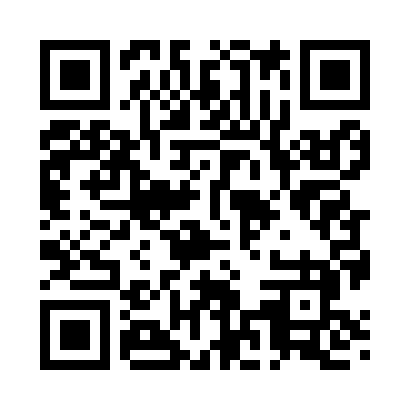 Prayer times for Bayonne, New Jersey, USASat 1 Jun 2024 - Sun 30 Jun 2024High Latitude Method: Angle Based RulePrayer Calculation Method: Islamic Society of North AmericaAsar Calculation Method: ShafiPrayer times provided by https://www.salahtimes.comDateDayFajrSunriseDhuhrAsrMaghribIsha1Sat3:515:2712:544:548:229:592Sun3:505:2712:554:548:2210:003Mon3:495:2712:554:548:2310:004Tue3:495:2612:554:548:2410:015Wed3:485:2612:554:558:2410:026Thu3:485:2612:554:558:2510:037Fri3:475:2612:554:558:2610:048Sat3:475:2512:564:558:2610:059Sun3:475:2512:564:568:2710:0510Mon3:465:2512:564:568:2710:0611Tue3:465:2512:564:568:2810:0712Wed3:465:2512:564:568:2810:0713Thu3:465:2512:574:578:2910:0814Fri3:455:2512:574:578:2910:0915Sat3:455:2512:574:578:2910:0916Sun3:455:2512:574:578:3010:0917Mon3:455:2512:584:588:3010:1018Tue3:455:2512:584:588:3010:1019Wed3:465:2512:584:588:3110:1020Thu3:465:2612:584:588:3110:1121Fri3:465:2612:584:598:3110:1122Sat3:465:2612:594:598:3110:1123Sun3:475:2612:594:598:3110:1124Mon3:475:2712:594:598:3210:1125Tue3:475:2712:594:598:3210:1126Wed3:485:2712:595:008:3210:1127Thu3:485:281:005:008:3210:1128Fri3:495:281:005:008:3210:1129Sat3:495:291:005:008:3210:1130Sun3:505:291:005:008:3110:10